Stator atas DfdPanjang stator = 492-15-15 = 462 mmRight planesketchnormal toBuat Arc Radius 55.5 mm (D=111 mm)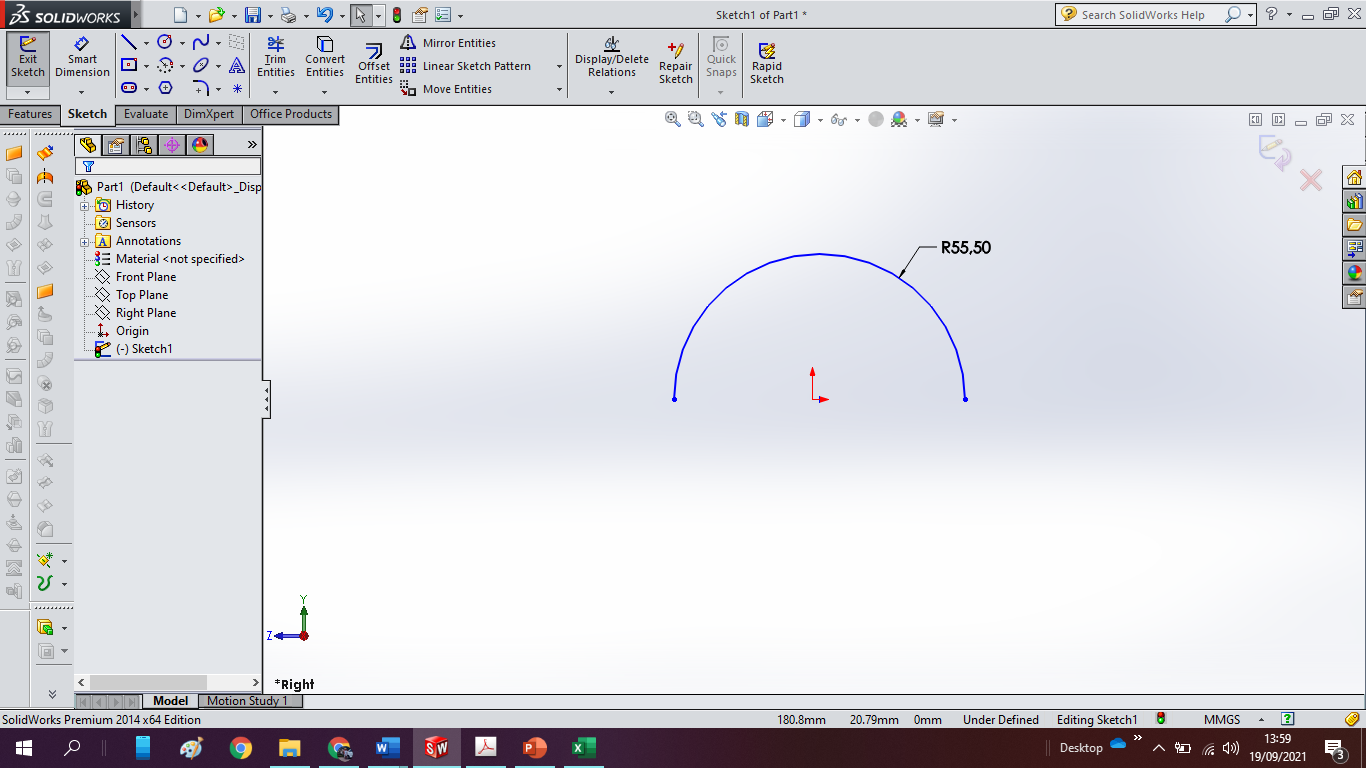 Dan diberi garis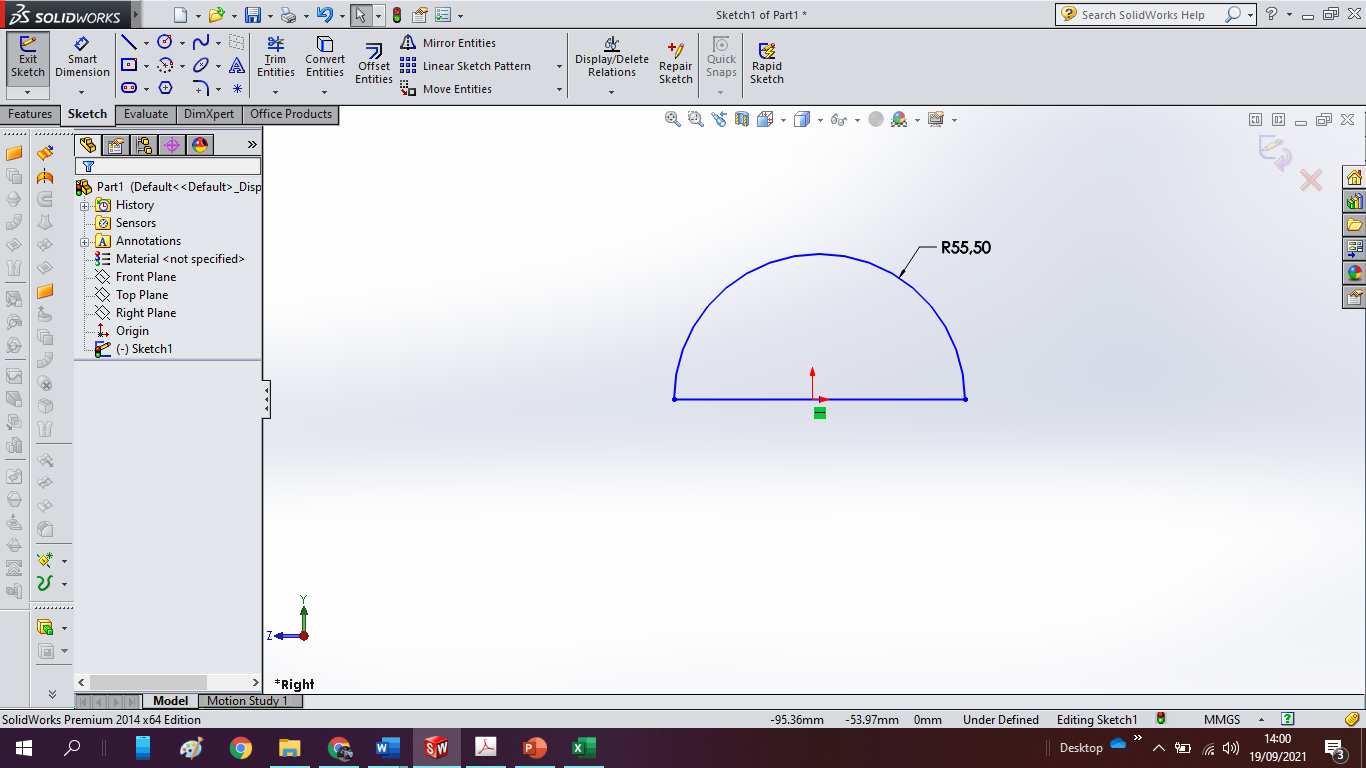 Extrude 462 mm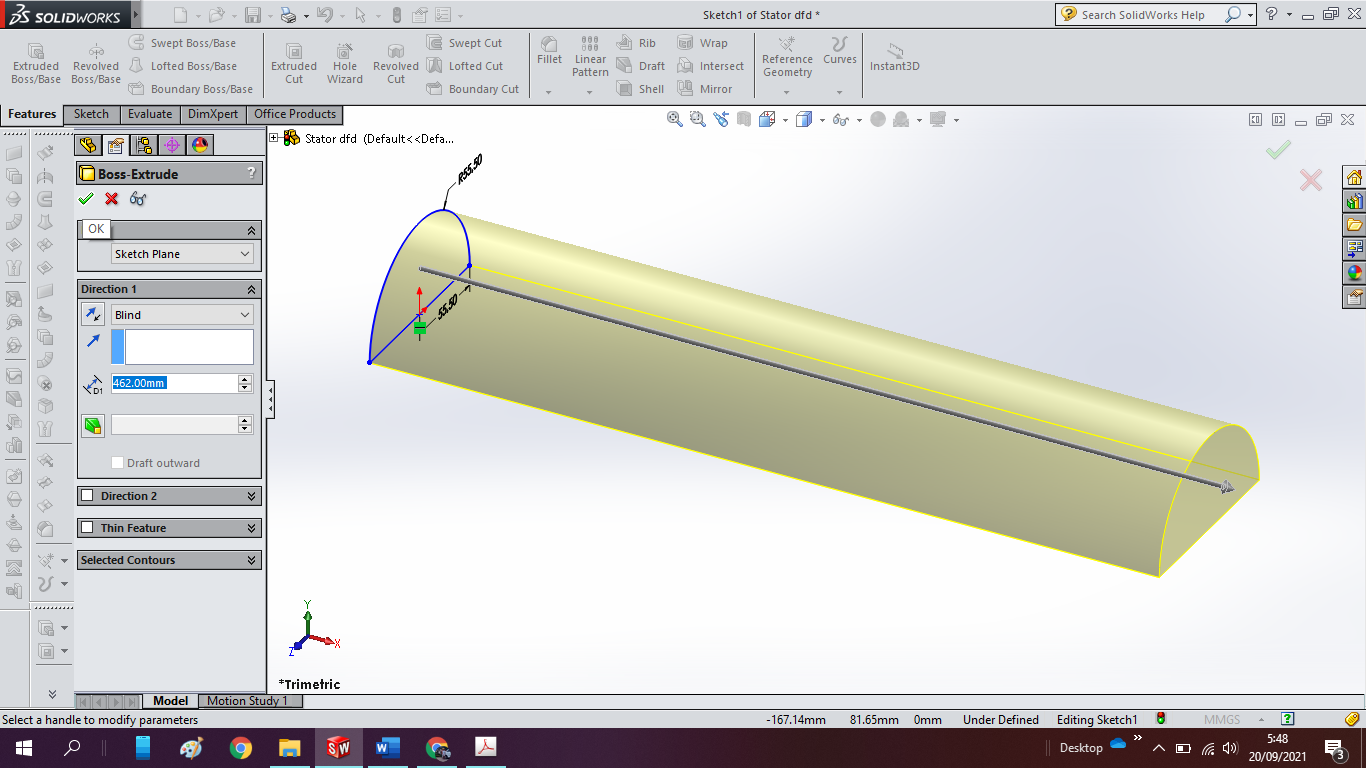 Klik di permukaan, normal to dan sketch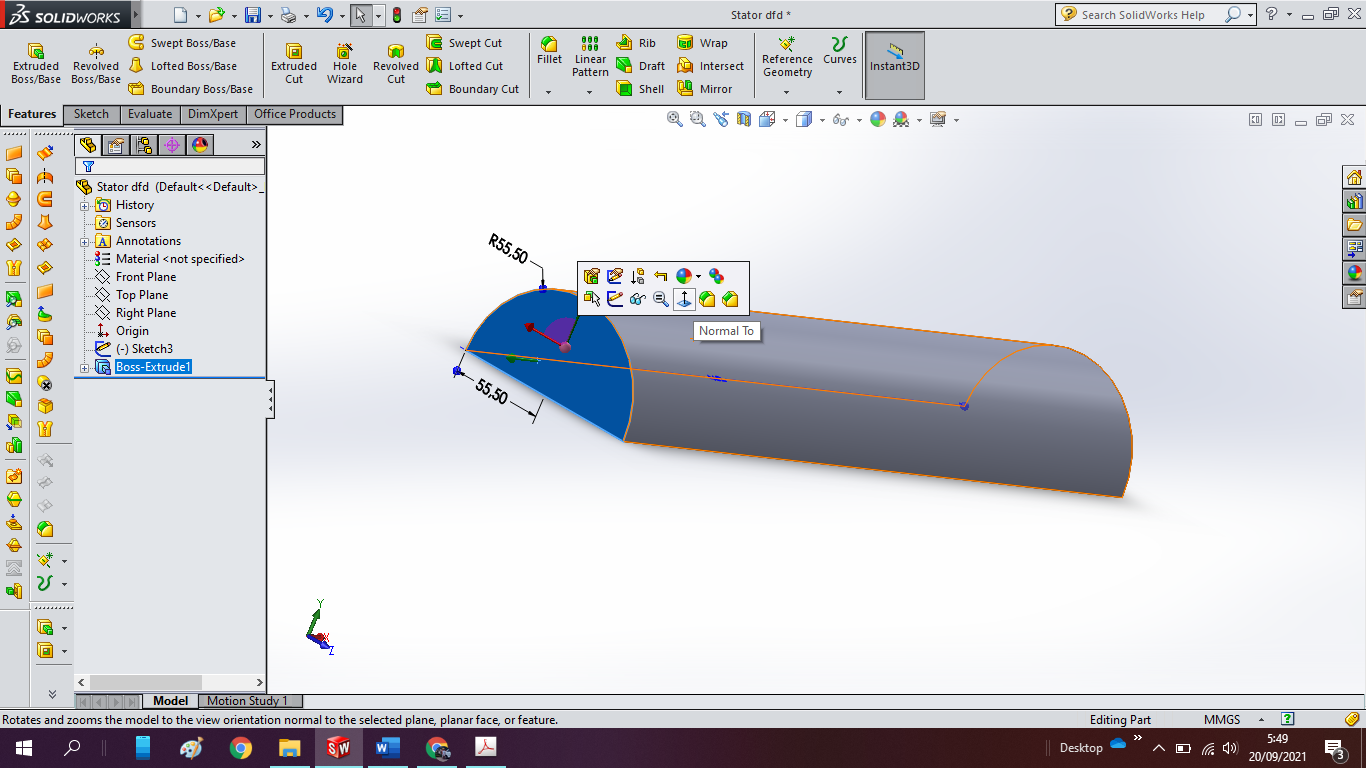 Membuat profile lubang stator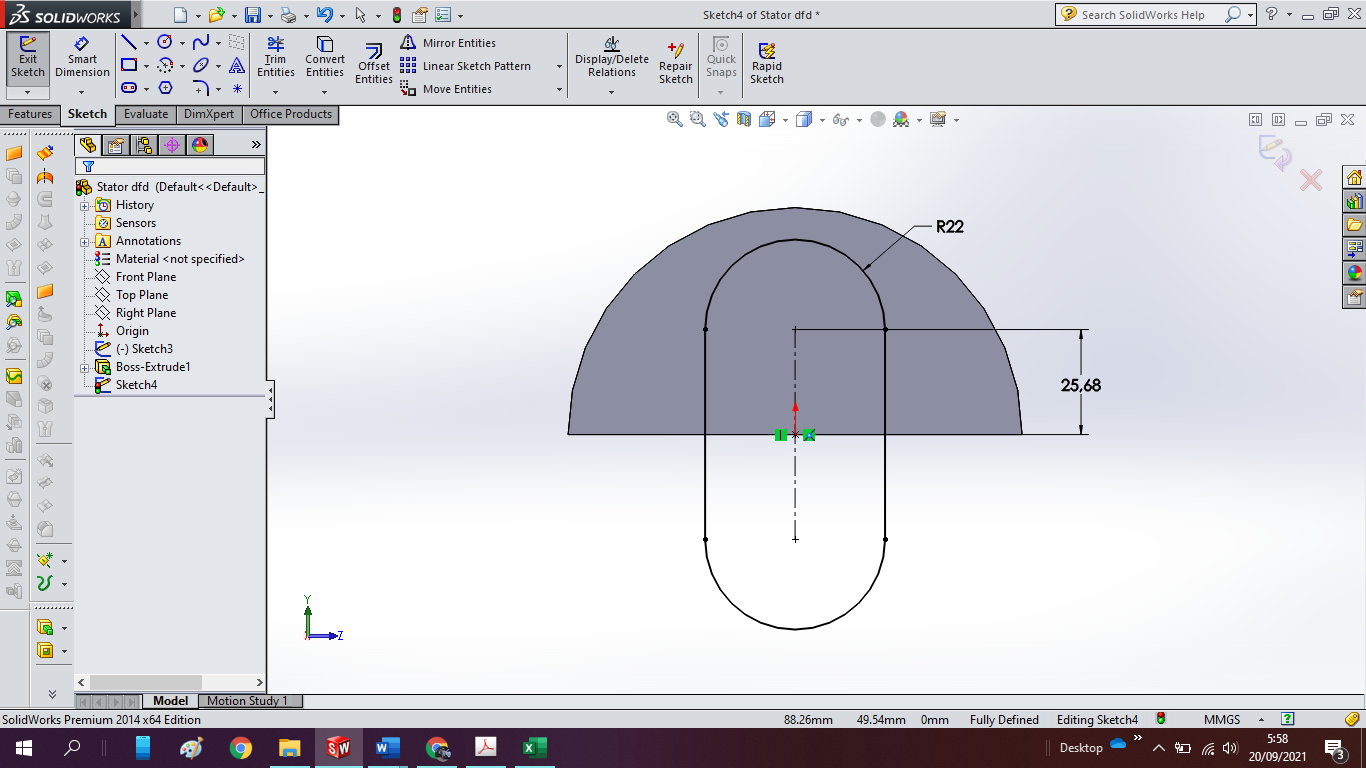 Membuat garis tengah (garis bantu), front plane, sketch dan normal to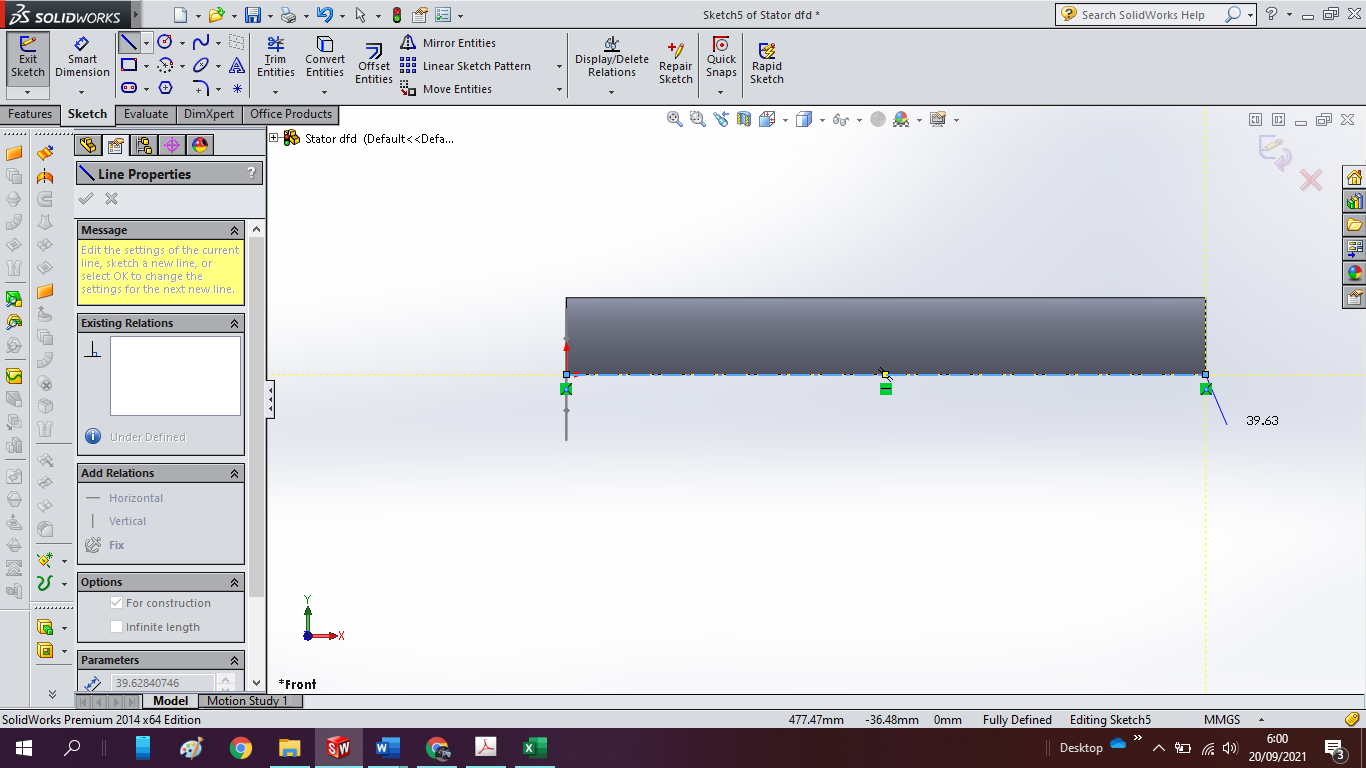 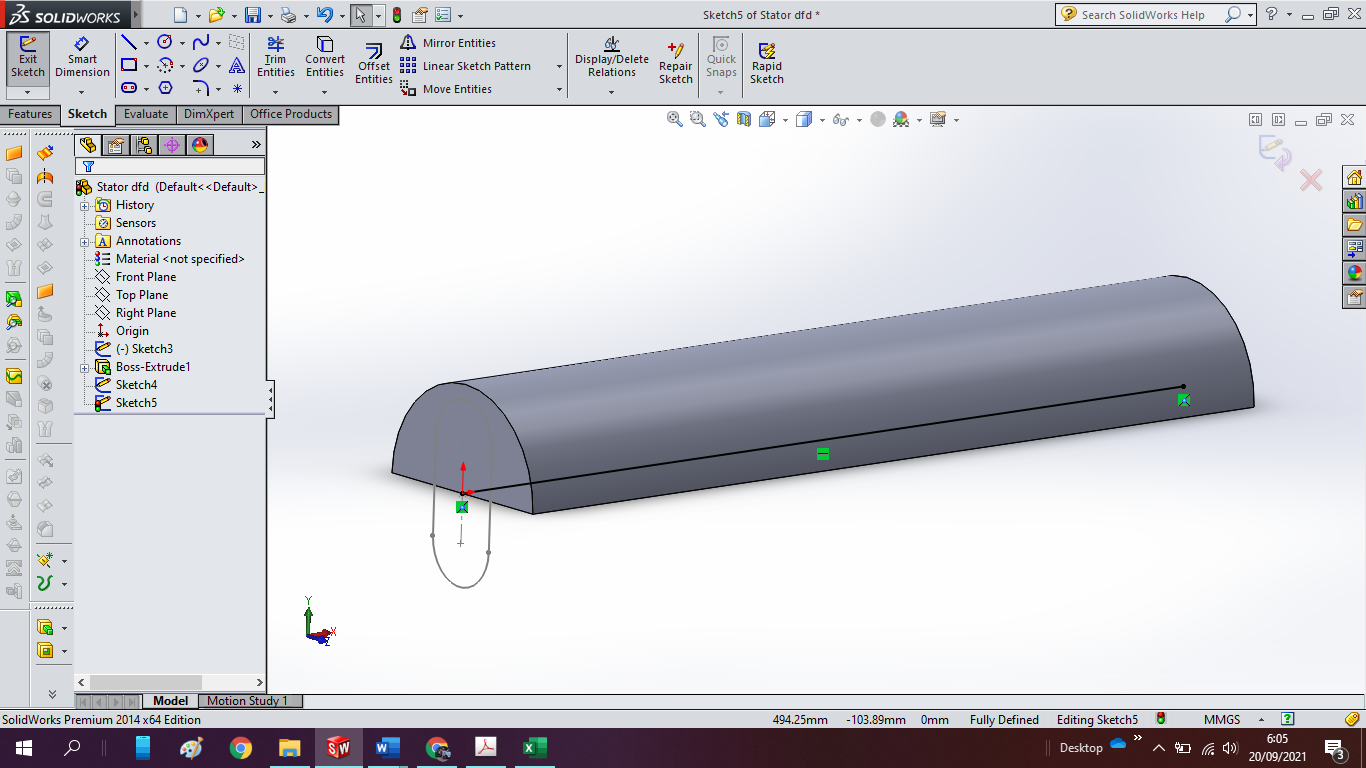 matikan sketch, Swept cut 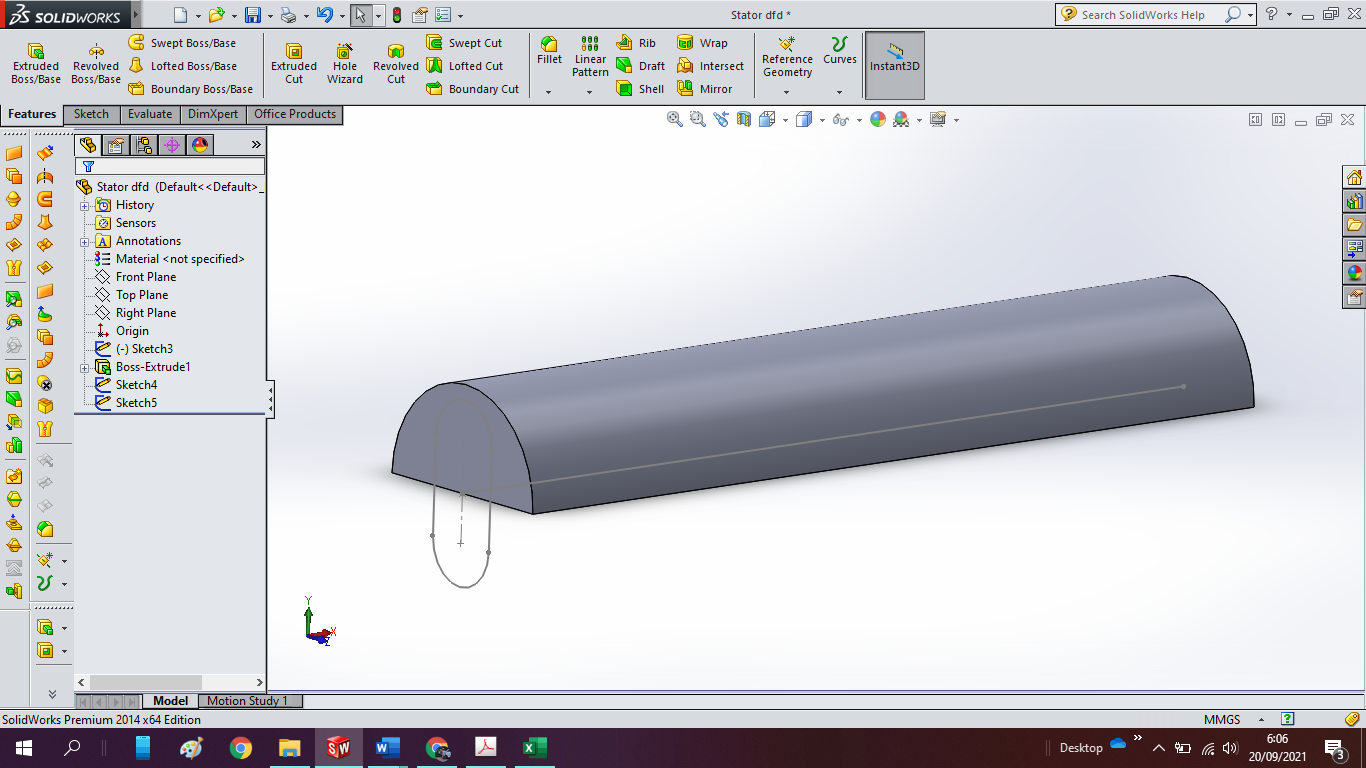 Pilih profile lingkaran lubang pada profile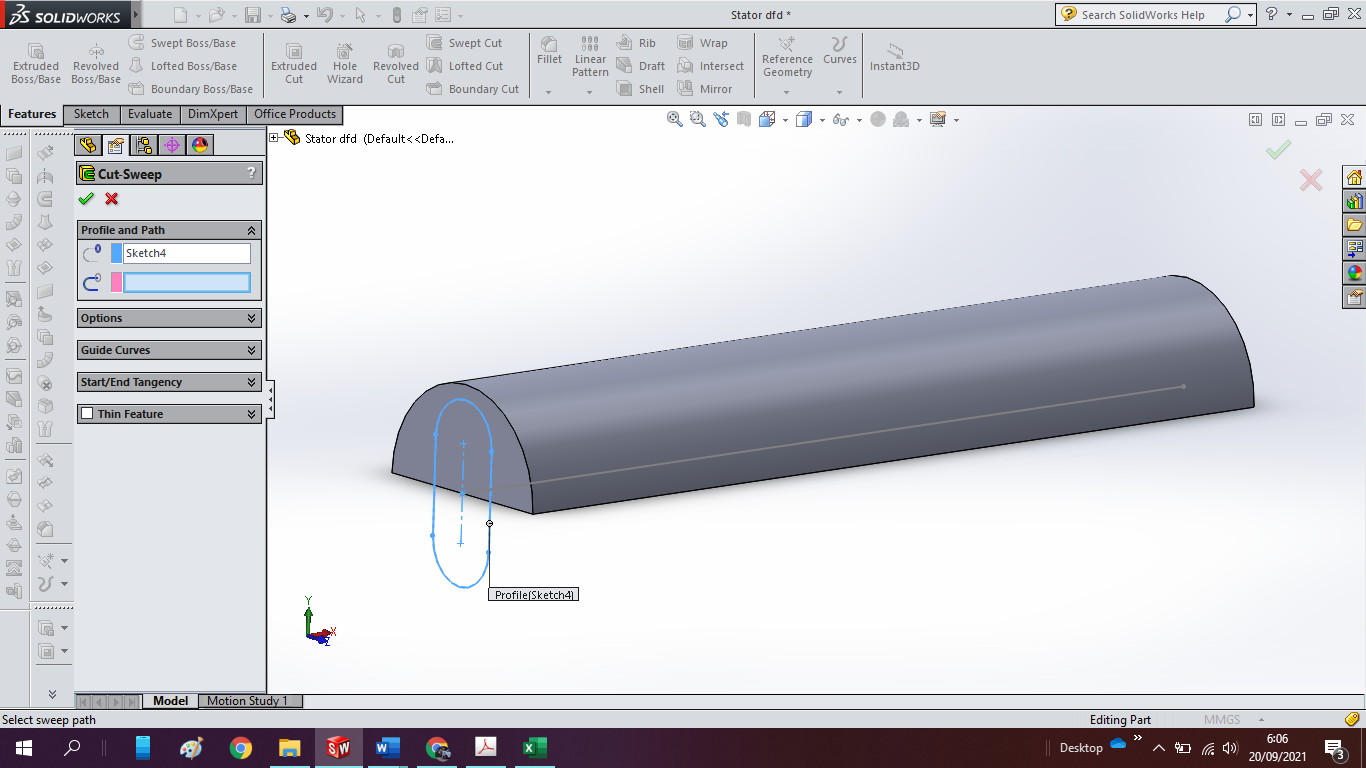 PIlih garis pada path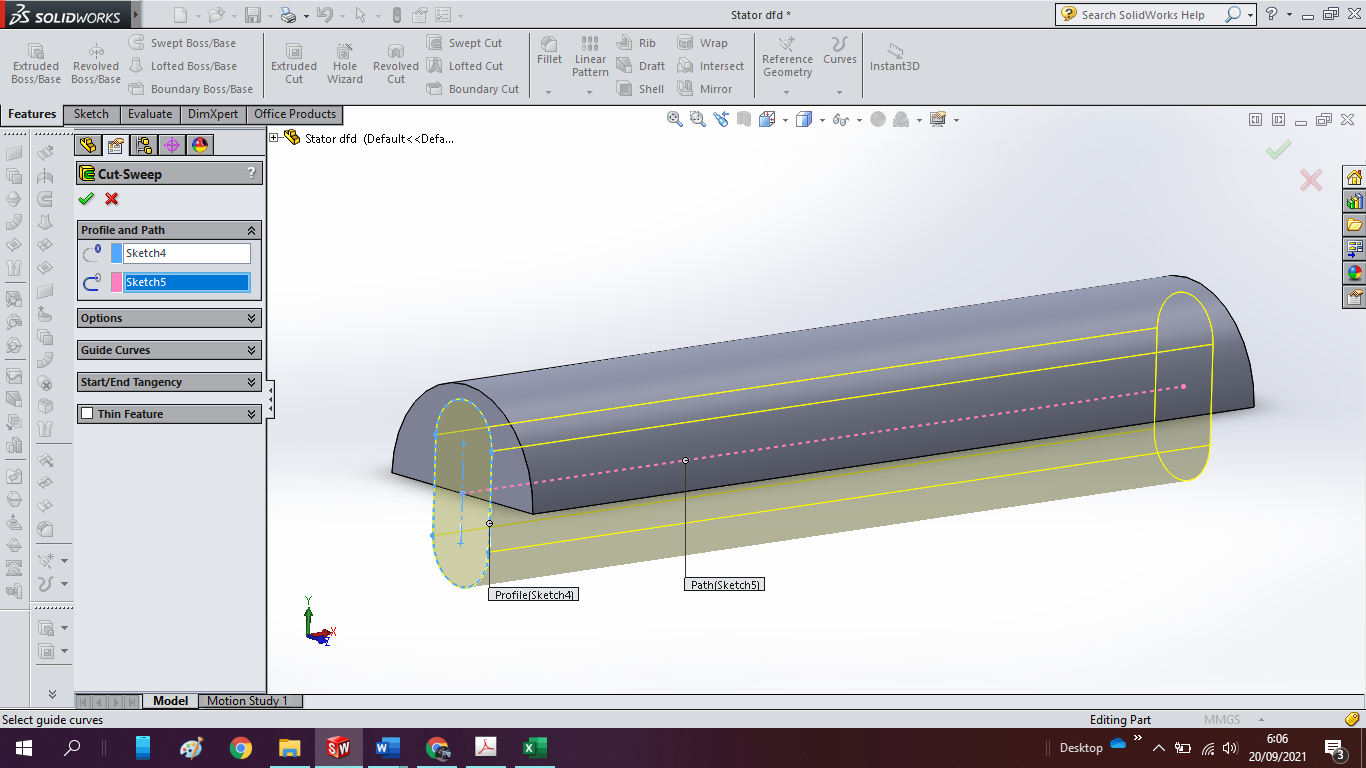 Pada options, pilih twist along path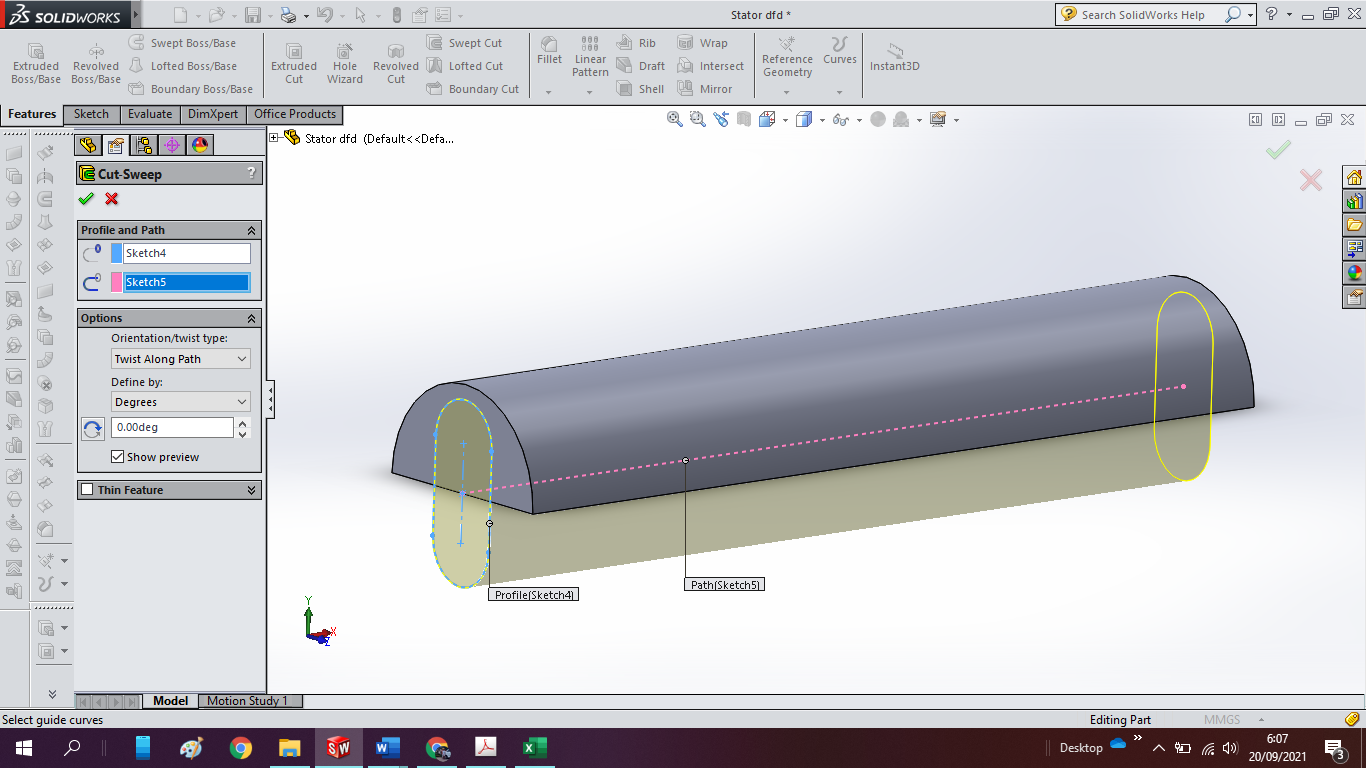 Pilih turns, dan isi 1.0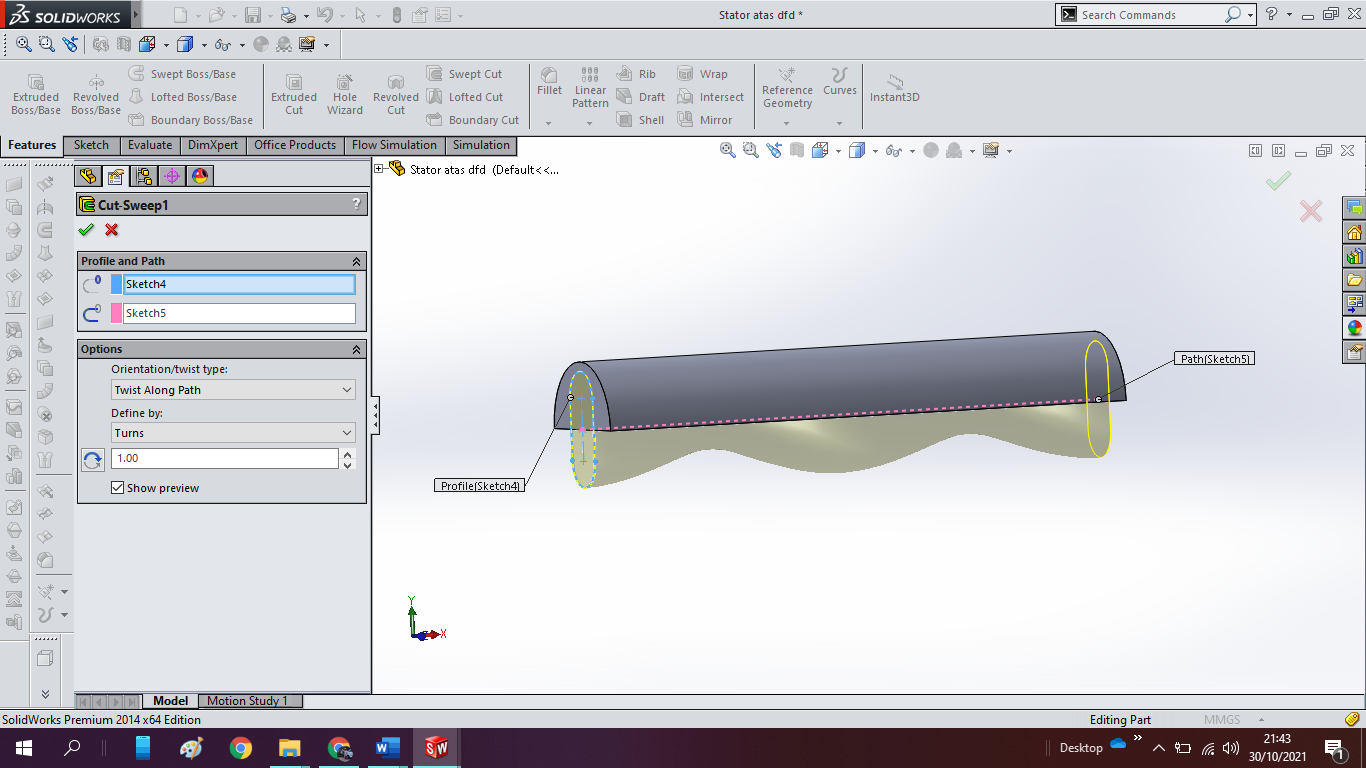 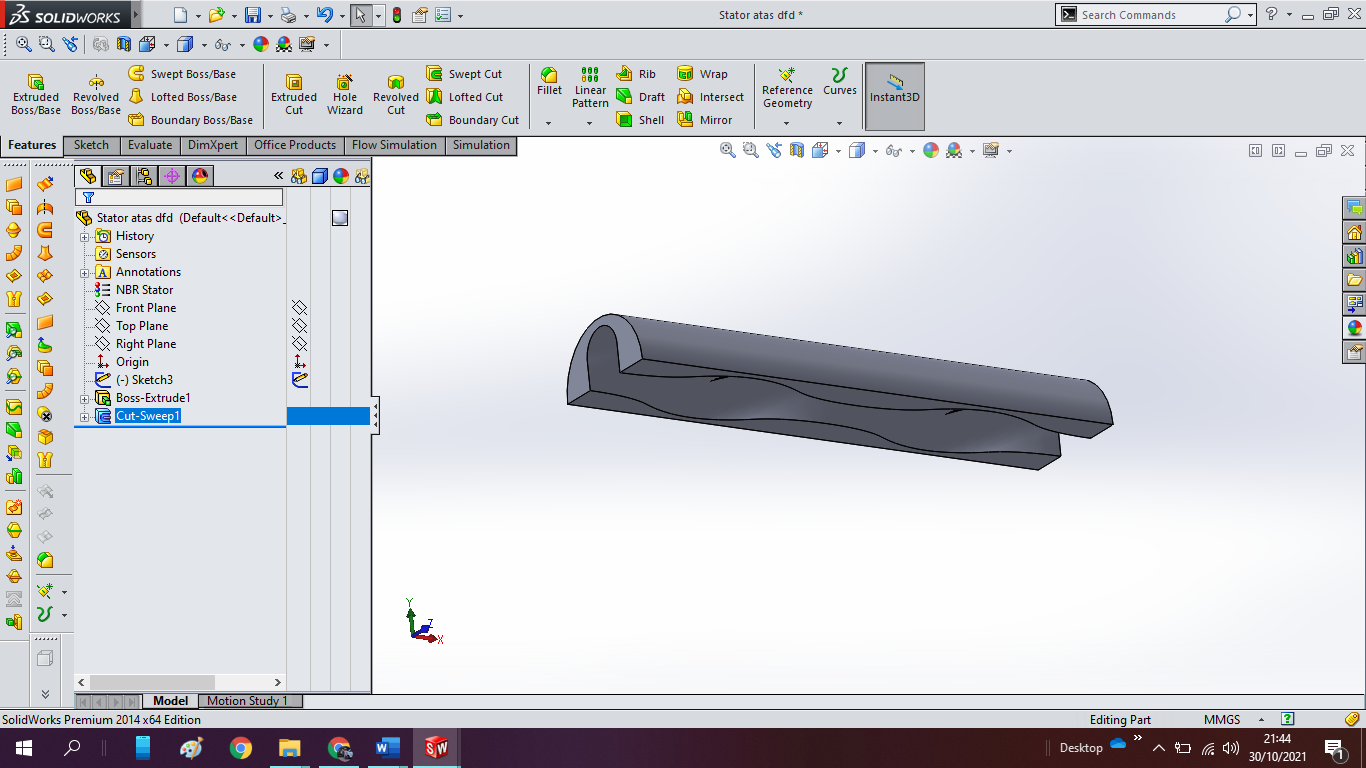 Edit material, pilih rubber  NBR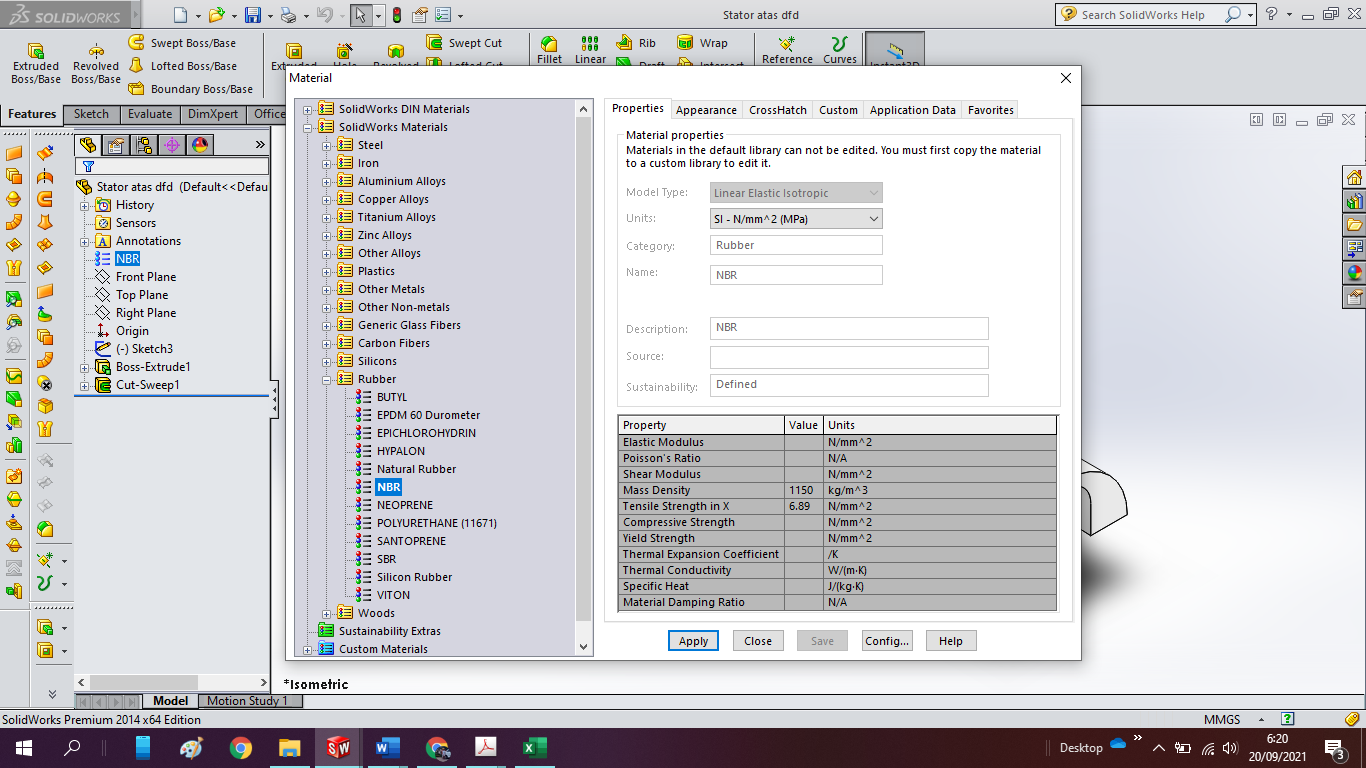 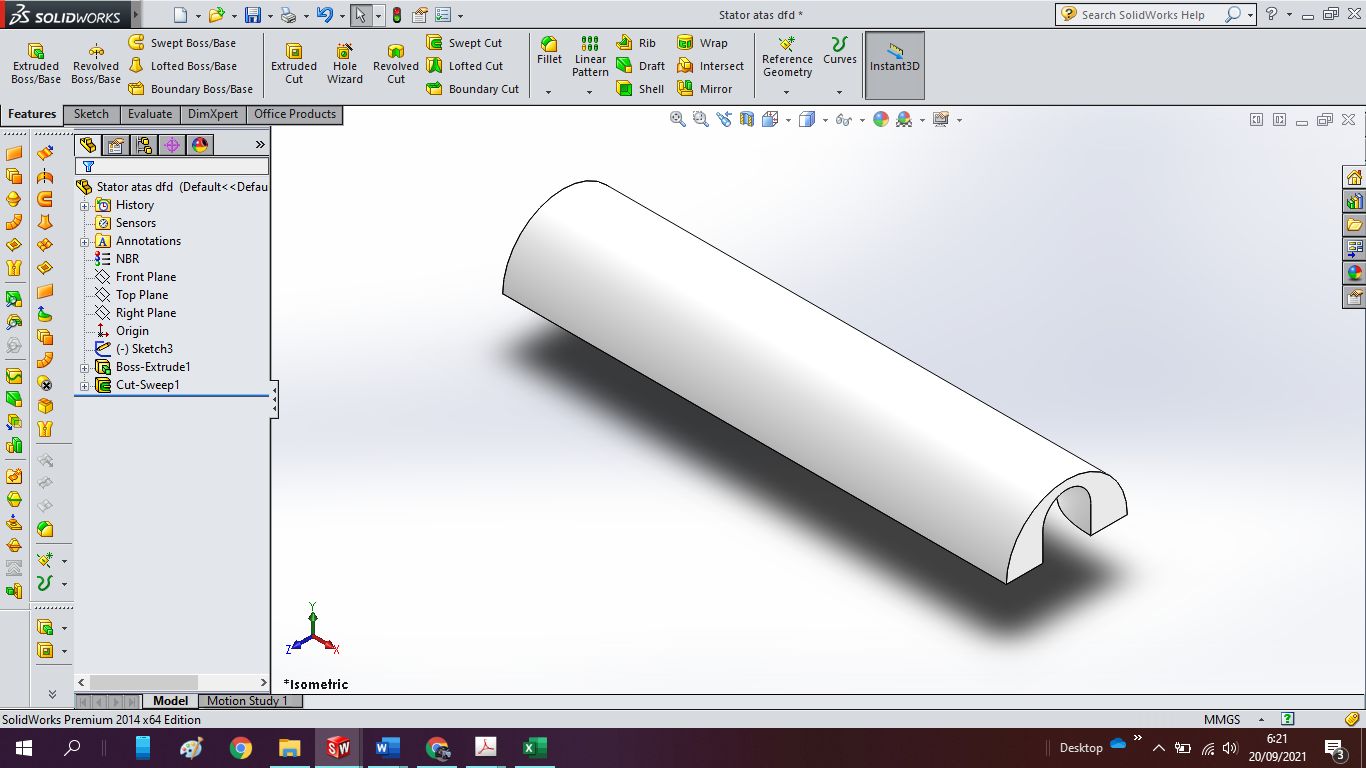 